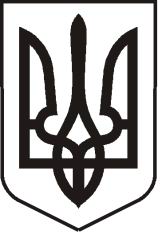 УКРАЇНАЛУГАНСЬКА   ОБЛАСТЬ ПОПАСНЯНСЬКА  МІСЬКА  РАДА ВИКОНАВЧИЙ КОМІТЕТРIШЕННЯ 11 березня  2015 року                     м. Попасна	                                 № 11Про встановлення  тарифу на послугиз теплопостачання,  які надає ФОП Котова Ю.О. для опаленняДЗ «Вузлова лікарня станції ПопаснаДП «Донецька залізниця»           Розглянувши   звернення фізичної особи – підприємця Котової Ю.О.  з проханням  встановити  тариф на послуги з  теплопостачання для опалення ДЗ «Вузлова лікарня станції Попасна ДП «Донецька залізниця», на підставі п.10,12 ч.1 ст.7 Закону України  «Про житлово-комунальні послуги», п.п.2 п.б статті 28 Закону України  «Про місцеве самоврядування в Україні», виконком Попаснянської  міської ради      ВИРІШИВ:Встановити тариф на послуги  з теплопостачання для опалення  ДЗ «Вузлова лікарня станції Попасна ДП «Донецька залізниця» (додається).Дане рішення  набирає  чинності  з 01.03.2015.Рішення виконавчого комітету Попаснянської міської ради від 17.12.2014 № 123 «Про встановлення тарифу на послуги з теплопостачання, які надає ФОП Котова Ю.О. для опалення ДЗ «Вузлова лікарня станції Попасна ДП «Донецька залізниця» визнати таким, що втратило чинність.  Контроль за виконанням рішення покласти на заступника міського голови Табачинського М.М.   Міський голова                                                                                  Ю.І. Онищенко                                                                                                          Додаток 1                                                                                                      до  рішення виконкому                                                                                                      міської ради                                                                                                     11.03. 2015  №  11Тариф на послуги з теплопостачання,  які надає ФОП Котова Ю.О. для опалення ДЗ «Вузлова лікарня станції Попасна ДП «Донецька залізниця»Заступник міського голови                                                                      М.М. Табачинський  № п/пВид послугОд. виміруТариф з ПДВ, грн.1.Теплопостачання1 Гкал2445,30